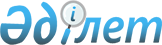 Қазақстан Республикасы Президентінің кейбір актілеріне өзгерістер мен толықтыру енгізу туралыҚазақстан Республикасы Президентінің 2012 жылғы 13 қарашадағы № 427 Жарлығы.
      Қазақстан Республикасының    
      Президенті мен Үкіметі актілерінің
      жинағында жариялануға тиіс    
      ҚАУЛЫ ЕТЕМІН:
      1. Қоса беріліп отырған Қазақстан Республикасы Президентінің кейбір актілеріне енгізілетін өзгерістер мен толықтыру бекітілсін.
      2. Осы Жарлық қол қойылған күнінен бастап қолданысқа енгізіледі. Қазақстан Республикасы Президентінің
кейбір актілеріне енгізілетін
ӨЗГЕРІСТЕР МЕН ТОЛЫҚТЫРУ
      1. Күші жойылды – ҚР Президентінің 03.01.2024 № 429 (алғашқы ресми жарияланған күнінен кейiн қолданысқа енгізіледі) Жарлығымен.
            2. "Қазақстан Республикасы Тұңғыш Президентінің - Елбасының Мемлекеттік бейбітшілік және прогресс сыйлығының мәселелері" туралы Қазақстан Республикасы Президентінің 2001 жылғы 28 қыркүйектегі № 691 Жарлығына (Қазақстан Республикасының ПҮАЖ-ы, 2001 ж., № 32, 421-құжат; 2002 ж., № 44, 436-құжат; 2003 ж., № 45, 487-құжат; 2004 ж., № 21, 266-құжат; № 51, 671-құжат; 2007 ж., № 24, 268-құжат; 2008 ж., № 42, 465-құжат; 2009 ж., № 27-28, 234-құжат; 2011 ж., № 52, 712-құжат; 2012 ж., № 36, 476-құжат):
            жоғарыда аталған Жарлықпен бекітілген Қазақстан Республикасы Тұңғыш Президентінің - Елбасының Мемлекеттік бейбітшілік және прогресс сыйлығын беру жөніндегі комиссияның дербес құрамына:
      Ыдырысов                     - Қазақстан Республикасының Сыртқы істер
      Ерлан Әбілфайызұлы             министрі,
      Тараков                      - жазушы (келісім бойынша)
      Александр Юрьевич
      енгізілсін;
            көрсетілген комиссияның құрамынан В.Р. Гундарев, Е.Х. Қазыханов шығарылсын.
            3. "Қазақстан Республикасы Президентінің жанындағы Адам құқықтары жөніндегі комиссия туралы" Қазақстан Республикасы Президентінің 2003 жылғы 19 наурыздағы № 1042 Жарлығына (Қазақстан Республикасының ПҮАЖ-ы, 2003 ж., № 11, 125-құжат; 2004 ж., № 15, 183-құжат; 2005 ж., № 21, 247-құжат; 2006 ж., № 20, 195-құжат; 2007 ж., № 1, 1-құжат; 2008 ж., № 20, 182-құжат; № 42, 465-құжат; 2009 ж., № 27-28, 234-құжат; 2011 ж., № 50, 664-құжат; 2012 ж., № 36, 476-құжат):
            жоғарыда аталған Жарлықпен бекітілген Қазақстан Республикасы Президентінің жанындағы Адам құқықтары жөніндегі комиссия туралы ережеде:
            4-тармақтың 2) тармақшасы мынадай редакцияда жазылсын:
            "2) Мемлекет басшысының атына Қазақстан Республикасындағы адамның және азаматтың құқықтарының ахуалы туралы баяндамалар дайындайды. Бұл баяндамалар баспасөзде жариялануы мүмкін;";
            аталған Жарлықпен бекітілген Қазақстан Республикасы Президентінің жанындағы Адам құқықтары жөніндегі комиссияның құрамына:
      Әбденов                      - Қазақстан Республикасының Еңбек және
      Серік Сақбалдыұлы              халықты әлеуметтік қорғау министрі,
      Ыдырысов                     - Қазақстан Республикасының Сыртқы істер
      Ерлан Әбілфайызұлы             министрі
      енгізілсін;
            мына:
      "Әбдіқалықова                - Қазақстан Республикасының Еңбек және
      Гүлшара Наушақызы              халықты әлеуметтік қорғау министрі"
            деген жол мынадай редакцияда жазылсын:
      "Әбдіқалықова                - Қазақстан Республикасы Президентінің
      Гүлшара Наушақызы              кеңесшісі - Қазақстан Республикасы
                                     Президентінің жанындағы Әйелдер істері
                                     және отбасылық-демографиялық саясат
                                     жөніндегі ұлттық комиссияның
                                     төрайымы";
            көрсетілген комиссияның құрамынан М.Б. Жарбосынова шығарылсын.
      4. Күші жойылды - ҚР Президентінің 09.04.2014 № 791 Жарлығымен.
      5. "Қазақстан Республикасы Президентінің жанындағы Әйелдер істері және отбасылық-демографиялық саясат жөніндегі ұлттық комиссия туралы" Қазақстан Республикасы Президентінің 2006 жылғы 1 ақпандағы № 56 Жарлығына (Қазақстан Республикасының ПҮАЖ-ы, 2006 ж., № 5, 39-құжат; 2007 ж., № 12, 135-құжат; 2008 ж., № 27, 248-құжат; 2010 ж., № 10, 115-құжат; 2011 ж., № 50, 664-құжат; 2012 ж., № 36, 476-құжат):
      жоғарыда аталған Жарлықпен бекітілген Қазақстан Республикасының Президенті жанындағы Әйелдер істері және отбасылық-демографиялық саясат жөніндегі ұлттық комиссияның құрамына:
      Аққайсиева                   - "ҚазМұнайГаз - қайта өндіру және
      Айзада Үмбетқызы               маркетинг" акционерлік қоғамының қаржы
                                     директоры (келісім бойынша),
      Гладырь                      - "Подруги" дағдарыс орталығы" қоғамдық
      Надежда Степановна             қорының президенті (келісім бойынша),
      Қадырбаева                   - Қазақстан Республикасы Премьер-
      Әлия Кенжебекқызы              Министрі Кеңсесі Басшысының
                                     орынбасары,
      Нүкетаева                    - Қазақстан Республикасы Білім және
      Динар Жүсіпәліқызы             ғылым министрлігінің "Қазақ
                                     мемлекеттік қыздар педагогикалық
                                     университеті" республикалық
                                     мемлекеттік қазыналық кәсіпорнының
                                     ректоры (келісім бойынша)
      енгізілсін;
            мына:
      "Әбдіқалықова                - Қазақстан Республикасының Еңбек және
      Гүлшара Наушақызы              халықты әлеуметтік қорғау министрі,
                                     төрайым",
      "Байқошқарова                - "Экомед" ЭКО клиникасының басшысы
      Салтанат Берденқызы            (келісім бойынша)",
      "Злой                        - "Қазақстан Парламентінің Жастар
      Анатолий Васильевич            Мәжілісі" республикалық қоғамдық
                                     бірлестігі төрағасының бірінші
                                     орынбасары (келісім бойынша)",
      "Сухорукова                  - "Қарағанды қаласының "Шахтер"
      Наталья Евгеньевна             стадионы" ҚҚКК директоры",
      "Шәукенова                   - Қазақстан Республикасы Білім және
      Зарема Каукенқызы              ғылым министрлігі Ғылым комитетінің
                                     философия және политология
                                     институтының директоры
                                     (келісім бойынша)"
            деген жолдар тиісінше мынадай редакцияда жазылсын:
      "Әбдіқалықова                - Қазақстан Республикасы Президентінің
      Гүлшара Наушақызы              кеңесшісі, төрайым",
      "Байқошқарова                - "Экомед" адам ұрпағын өрбіту
      Салтанат Берденқызы            емханасының жетекшісі
                                     (келісім бойынша)",
      "Злой                        - "Қазақстан Парламентінің Жастар
      Анатолий Васильевич            Мәжілісі" республикалық қоғамдық
                                     бірлестігінің төрағасы
                                     (келісім бойынша)",
      "Сухорукова                  - Қарағанды облысының Туризм, дене
      Наталья Евгеньевна             шынықтыру және спорт басқармасы
                                     бастығының міндетін атқарушы",
      "Шәукенова                   - Қазақстан Республикасы Білім және
      Зарема Каукенқызы              ғылым министрлігі Ғылым комитетінің
                                     философия, политология және дінтану
                                     институтының директоры (келісім
                                     бойынша)";
            көрсетілген комиссияның құрамынан Ж.Қ. Асанов, А.Қ. Рысбекова, И.С. Унжакова шығарылсын.
            6. "Қазақстан Республикасының Президенті жанындағы Кешірім жасау мәселелері жөніндегі комиссия туралы" Қазақстан Республикасы Президентінің 2006 жылғы 5 шілдедегі № 140 Жарлығына (Қазақстан Республикасының ПҮАЖ-ы, 2006 ж., № 25, 254-құжат; 2007 ж., № 11, 119-құжат; 2007 ж., № 44, 515-құжат; 2008 ж., № 20, 182-құжат; № 42, 465-құжат; 2009 ж., № 27-28, 234-құжат; 2012 ж., № 36, 476-құжат):
            жоғарыда аталған Жарлықпен бекітілген Қазақстан Республикасының Президенті жанындағы Кешірім жасау мәселелері жөніндегі комиссияның құрамына:
      Оразалинов                   - Қазақстан Республикасының еңбек
      Сұлтан Шәріпұлы                сіңірген қайраткері, "Қазақстан"
                                     телерадиокомпаниясының директорлар
                                     кеңесінің мүшесі - тәуелсіз директоры
      енгізілсін;
            көрсетілген комиссияның құрамынан Н.Н. Ораз шығарылсын.
      7. Күші жойылды - ҚР Президентінің 20.10.2017 № 568 Жарлығымен.


            8. "Қазақстан Республикасы Президентінің жанындағы Шетелдік инвесторлар кеңесінің құрамы туралы" Қазақстан Республикасы Президентінің 1998 жылғы 16 қыркүйектегі № 4071 өкіміне (Қазақстан Республикасының ПҮАЖ-ы, 1999 ж, № 52, 507-құжат; 2001 ж., № 23, 283-құжат; 2006 ж., № 50, 530-құжат; 2008 ж., № 20, 182-құжат; № 30, 292-құжат; № 48, 543-құжат; 2009 ж., № 27-28, 234-құжат; № 29, 249-құжат; 2010 ж., № 40, 355-құжат; 2011 ж., № 37, 445-құжат; 2012 ж., № 31, 404-құжат}:
            жоғарыда аталған өкіммен бекітілген Қазақстан Республикасы Президентінің жанындағы Шетелдік инвесторлар кеңесінің дербес құрамына:
      Ахметов                      - Қазақстан Республикасының Премьер-
      Серік Нығметұлы                Министрі,
      Досаев                       - Қазақстан Республикасының
      Ерболат Асқарбекұлы            Экономикалық даму және сауда министрі,
      Ыдырысов                     - Қазақстан Республикасының Сыртқы істер
      Ерлан Әбілфайызұлы             министрі
      енгізілсін;
            мына:
      "Исекешев                    - Қазақстан Республикасының Индустрия
      Әсет Өрентайұлы                және жаңа технологиялар министрі"
            деген жол мынадай редакцияда жазылсын:
      "Исекешев                    - Қазақстан Республикасы Премьер-
      Әсет Өрентайұлы                Министрінің орынбасары - Қазақстан
                                     Республикасының Индустрия және жаңа
                                     технологиялар министрі";
            көрсетілген кеңестің құрамынан Е.Х. Қазыханов, К.Қ. Мәсімов, Б.Ә. Сағынтаев шығарылсын.
      9. Күші жойылды - ҚР Президентiнiң 29.08.2016 № 312 Жарлығымен.
      10. "Қазақстан Республикасы Президентінің жанында Құқықтық саясат жөніндегі кеңес құру туралы" Қазақстан Республикасы Президентінің 2002 жылғы 19 ақпандағы № 303 өкіміне (Қазақстан Республикасының ПҮАЖ-ы, 2002 ж., № 6, 44-құжат; № 39, 396-құжат; 2003 ж., № 18, 180-құжат; 2004 ж., № 4, 50-құжат; № 51, 671-құжат; 2005 ж., № 44, 578-құжат; 2006 ж., № 7, 51-құжат; 2007 ж., № 5, 62-құжат; № 26, 299-құжат; № 35, 389-құжат; № 44, 515-құжат; 2008 ж., № 20, 182-құжат; № 42, 465-құжат; № 49, 555-құжат; 2009 ж., № 27-28, 234-құжат; № 59, 510-құжат; 2010 ж., № 50, 454-құжат; 2011 ж., № 37, 444-құжат; 2012 ж., № 36, 476-құжат):
      жоғарыда аталған өкіммен бекітілген Қазақстан Республикасы Президентінің жанында Құқықтық саясат жөніндегі кеңесінің құрамына:
      Ыбырайым                     - Қазақстан Республикасы Білім және
      Нұрлан Мұхтарбекұлы            ғылым министрлігінің Ғылым комитетінің
                                     төрағасы;
            көрсетілген кеңестің құрамынан М.А. Сәрсембаев шығарылсын.
            11. "Жоғары әскери және өзге де атақтар, сыныптық шендер жөніндегі комиссияның құрамын бекіту туралы" Қазақстан Республикасы Президентінің 2002 жылғы 18 сәуірдегі № 323 өкіміне (Қазақстан Республикасының ПҮАЖ-ы, 2004 ж., № 51, 671-құжат; 2005 ж., № 50, 638-құжат; 2007 ж., № 6, 69-құжат; 2008 ж., № 20, 182-құжат; № 42, 465-құжат; № 27-28, 234-құжат; № 59, 510-құжат; 2010 ж., № 56, 534-құжат; 2011 ж., № 50, 664-құжат):
            жоғарыда аталған өкіммен бекітілген Жоғары әскери және өзге де атақтар, сыныптық шендер жөніндегі комиссияның құрамына:
      Мәсімов                      - Қазақстан Республикасы Президенті
      Кәрім Қажымқанұлы              Әкімшілігінің Басшысы, төраға
      енгізілсін;
      көрсетілген комиссияның құрамынан А.Е. Мусин шығарылсын.
					© 2012. Қазақстан Республикасы Әділет министрлігінің «Қазақстан Республикасының Заңнама және құқықтық ақпарат институты» ШЖҚ РМК
				
      Қазақстан РеспубликасыныңПрезиденті

Н. Назарбаев
Қазақстан Республикасы
Президентінің
2012 жылғы 13 қарашадағы
№ 427 Жарлығымен
БЕКІТІЛГЕН